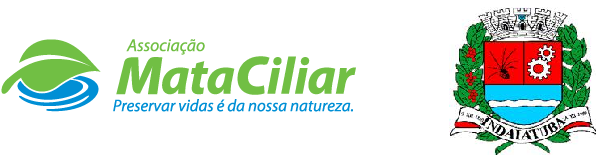 RELATÓRIO RECEBIMENTO DE ANIMAIS DE DEZEMBRO DE 2021Fauna Silvestre recebida pelo CRAS - AMC proveniente do Município de INDAIATUBA Data: ___/____/____				Assinatura:______________RGDATA DE ENTRADANOME POPULARNOME CIENTÍFICO3589206/12/2021Tucano-tocoRamphastos toco3589306/12/2021Corujinha do matoMegascops choliba3589406/12/2021PatoAnatidadae3589506/12/2021PatoAnatidadae3589606/12/2021PatoAnatidadae3589706/12/2021Gambá de orelha brancaDidelphis albiventris3589806/12/2021Gambá de orelha brancaDidelphis albiventris3594208/12/2021Macaco-pregoSapajus libidinosus3594308/12/2021Macaco-pregoSapajus libidinosus3601814/12/2021Coruja-do-matoMegascops choliba3615322/12/2021Gambá de orelha pretaDidelphis aurita 3615422/12/2021Gambá de orelha pretaDidelphis aurita 3615522/12/2021Gambá de orelha pretaDidelphis aurita 3615622/12/2021Gambá de orelha pretaDidelphis aurita 3615722/12/2021Gambá de orelha pretaDidelphis aurita 3615822/12/2021Gambá de orelha pretaDidelphis aurita 3615922/12/2021Gambá de orelha pretaDidelphis aurita 3616022/12/2021Gambá de orelha pretaDidelphis aurita 3616122/12/2021JabutiChelonoidis sp.3628030/12/2021Pica-pauPicidaeTOTAL19 ANIMAIS19 ANIMAIS19 ANIMAIS